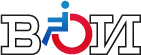 ДАЙДЖЕСТ СМИосновных тем по инвалидностис 11 по 17 марта 2023 г.Москва17 марта 2023 г.СодержаниеВсероссийское общество инвалидов	416.03.2023, Вести-Москва. «​СК проверит инцидент с инвалидом-колясочником в аэропорту»	410.03.2023, Агентство социальной информации. «​«Моторика» и Всероссийское общество инвалидов будут вместе улучшать качество жизни людей с инвалидностью»	416.03.2023, региональная телевизионная компания «Забайкалье». «​Вопросы оказания медицинской помощи в Забайкалье обсудили на медико-социальном форуме в Чите»	413.03.2023, Комиинформ. «​В Сыктывкарский аэропорт привезли амбулифт»	514.03.2023, «Комсомольская правда Псков». «​В Пскове появился тренажёрный зал для паралимпийских спортсменов»	517.03.2023, «МК в Тыве». «​Граждане с ограниченными возможностями побывали на приеме в прокуратуре Тувы»	516.03.2023, издание «NewsTracker» (Москва). «​Кошка дорогу перебежала: кому ставропольские инвалиды-колясочники проигрывают гранты»	511.03.2023, «Приволжская газета» (Астраханская обл.). «​Члены приволжского общества инвалидов посетили Ремесленное подворье»	613.03.2023, «Аэро-Сити» (Новосибирская область). «​Постельное белье для военных госпиталей начали шить в Оби»	615.03.2023, издание "Онлайн - газета КВУ города Шахты". «​В Шахтах адвокат поможет бесплатно решить вопросы пенсионерам, инвалидам и другим горожанам»	615.03.2023, газета «Российская провинция» (Оренбургская обл.). «​О людях, сильных духом»	716.03.2023, «SmolDaily» (г. Смоленск). «​Алексей Островский встретился с жителями Кардымовского района»	7Нормативно-правовое поле, высказывания представителей власти	816.03.2023, Агентство социальной информации. «Путин предложил учредить премию для социально ответственного бизнеса»	817.03.2023, «Парламентская газета». «Средства реабилитации станут доступнее»	815.03.2023, «ФедералПресс». «Россияне получат повышенную социальную пенсию с 1 апреля»	812.03.2023, Российская газета. «Родителям детей-инвалидов предоставят возможность объединять выходные дни в отпуск»	914.03.2023, «Клерк» (Краснодарский край). «Минтруд напоминает работодателям отчитаться в службу занятости»	913.03.2023, РИА Новости. «Минобрнауки повысит доступность профобразования для студентов с ОВЗ»	915.03.2023, Российская газета. «Госдума одобрила законопроект о занятости населения»	913.03.2023, Милосердие.ru. «Кузнецова: дети с инвалидностью в сиротских учреждениях рискуют остаться без медпомощи в ходе реформы»	1017.03.2023, Милосердие.ru. «НКО обещают освободить от обязательного использования печатей»	1015.03.2023, ТАСС. «Краснов потребовал реагировать на нерасторопность чиновников при обеспечении новых выплат»	1016.03.2023, «Парламентская газета». «В России увеличили субсидии на жилье для инвалидов»	1116.03.2023, «Парламентская газета». «Регионы начали подготовку лагерей к инклюзивному отдыху»	1116.03.2023, телекомпания «НТВ». «Собянин рассказал о поддержке москвичей с инвалидностью»	1117.03.2023, «Аргументы и Факты». «Собянин: Москва сотрудничает с 250 социально ориентированными НКО»	1215.03.2023, Российская газета. «В трех регионах рецептурные лекарства теперь можно заказать с курьером»	1215.03.2023, "Вести Подмосковья". «В Подмосковье выплата по уходу за инвалидами составила около 28 тысяч рублей»	1216.03.2023, телеканал «360». «Службу помощи инвалидам предложили создать в каждом округе Подмосковья»	1316.03.2023, РИА Новости. «В Ленобласти создадут должность советника губернатора по делам инвалидов»	1315.03.2023, «Петербургский дневник». «Петербургским НКО выделят более 825 миллионов рублей на фестивали, конкурсы и культурные проекты»	13Мероприятия	1414.03.2023. РИА Новости. «Исследование показало, сколько стали тратить россияне на здоровье»	14Разработки, инновации	1516.03.2023. Российская газета. «На Урале создали эффективную систему медицинской реабилитации»	15Новости сайта ВОИ	1614.03.2023. «Стратегия ВОИ»	1617.03.2023. «Благотворительный концерт ВИА "Стожары"»	1616.03.2023, Вести-Москва. «​СК проверит инцидент с инвалидом-колясочником в аэропорту»Роспотребнадзор готовит судебный иск в отношении авиакомпании "Победа", сотрудники которой не пустили в самолет инвалида-колясочника. Пассажиру пришлось провести в аэропорту 12 часов и улететь рейсом другой компании. Ситуацией уже заинтересовались Следственный комитет и Общественная палата.Подробнее: https://smotrim.ru/video/2581023    Вернуться к оглавлению10.03.2023, Агентство социальной информации. «​«Моторика» и Всероссийское общество инвалидов будут вместе улучшать качество жизни людей с инвалидностью»Всероссийское общество инвалидов (ВОИ) и производитель функциональных протезов рук «Моторика» подписали соглашение о сотрудничестве. Планируется взаимодействие в области культурной, социально и информационно-просветительской благотворительной деятельности.Подробнее: https://www.asi.org.ru/report/2023/03/10/motorika-i-vserossijskoe-obshhestvo-invalidov-budut-vmeste-uluchshat-kachestvo-zhizni-lyudej-s-invalidnostyu/     Вернуться к оглавлению16.03.2023, региональная телевизионная компания «Забайкалье». «​Вопросы оказания медицинской помощи в Забайкалье обсудили на медико-социальном форуме в Чите»Бесплатное медицинское обслуживание положено каждому жителю России. Но всегда ли это так? На медико-социальном форуме члены Общественной палаты и врачи обсудили вопросы оказания медицинской помощи в Забайкалье, а заодно подняли тему вовлеченности забайкальцев в формирование доступной среды в целом.Подробнее: https://zrtk.ru/article/9815        Вернуться к оглавлению13.03.2023, Комиинформ. «​В Сыктывкарский аэропорт привезли амбулифт»В Сыктывкарский аэропорт привезли долгожданное спецоборудование для обслуживания маломобильных граждан амбулифт, сообщил руководитель Минэкономразвития Коми Евгений Пономаренко.Подробнее: https://komiinform.ru/news/247623/       Вернуться к оглавлению14.03.2023, «Комсомольская правда Псков». «​В Пскове появился тренажёрный зал для паралимпийских спортсменов»Команда ГБУЗ ДОКБ отделения спортивной медицины открыла новый тренажёрный зал для реабилитации и тренировок спортсменов-паралимпийцев. Об этом на своей личной странице сообщил врач-травматолог Евгений Васильев.Подробнее: https://www.pskov.kp.ru/online/news/5178538/      Вернуться к оглавлению17.03.2023, «МК в Тыве». «​Граждане с ограниченными возможностями побывали на приеме в прокуратуре Тувы»Первый зампрокурора Тувы Владимир Большаков провел прием граждан на площадке  организации «Всероссийское общество инвалидов».Подробнее: https://www.mk-tuva.ru/social/2023/03/16/grazhdane-s-ogranichennymi-vozmozhnostyami-pobyvali-na-prieme-v-prokurature-tuvy.html       Вернуться к оглавлению16.03.2023, издание «NewsTracker» (Москва). «​Кошка дорогу перебежала: кому ставропольские инвалиды-колясочники проигрывают гранты»Вот уже несколько лет члены баскетбольной команды инвалидов-колясочников из Благодарного мечтают о покупке профессиональных кресел и необходимые 5 млн. рублей пытались заработать с помощью грантов, но для победы всегда не хватает чуть-чуть, передает NewsTracker.Подробнее: https://newstracker.ru/news/2023-03-16/koshka-dorogu-perebezhala-komu-stavropolskie-invalidy-kolyasochniki-proigryvayut-granty-2877433            Вернуться к оглавлению11.03.2023, «Приволжская газета» (Астраханская обл.). «​Члены приволжского общества инвалидов посетили Ремесленное подворье»Поездка на туристический объект была организована Приволжским отделением Всероссийского общества инвалидов.Подробнее: https://priv-gaz.ru/news/culture/2023-03-11/chleny-privolzhskogo-obschestva-invalidov-posetili-remeslennoe-podvorie-124197       Вернуться к оглавлению13.03.2023, «Аэро-Сити» (Новосибирская область). «​Постельное белье для военных госпиталей начали шить в Оби»Члены местной общественной организации Всероссийского общества инвалидов по своей инициативе шьют комплекты постельного белья. В него входят две простыни и наволочка.Подробнее: https://aero-sity.ru/postelnoe-bele-dlja-voennyh-gospitalej-nachali-shit-v-obi/        Вернуться к оглавлению15.03.2023, издание "Онлайн - газета КВУ города Шахты". «​В Шахтах адвокат поможет бесплатно решить вопросы пенсионерам, инвалидам и другим горожанам»Встреча с адвокатом, медиатором Надеждой Лабузовой состоится 18 марта в Центральной городской библиотеке имени А. С. Пушкина.Подробнее: https://kvu.su/mainnews/4245-v-shahtah-advokat-pomozhet-besplatno-reshit-voprosy-pensioneram-invalidam-i-drugim-gorozhanam.html         Вернуться к оглавлению15.03.2023, газета «Российская провинция» (Оренбургская обл.). «​О людях, сильных духом»«Бузулукская Местная Организация ВОИ» объединяет людей разных возрастов, с разными историями жизни. Общая для них черта — твердость духа и уверенность в себе. Одним из факторов, помогающим участникам общества сохранять их при любых обстоятельствах, является спорт. Местное отделение ВОИ дало спорту немало чемпионов в самых разных направлениях. Закалку все они проходят в ежегодных спортивных соревнованиях, проводимых на базе организации.Подробнее: https://rosprov.ru/sport/o-ljudjah-silnyh-duhom/          Вернуться к оглавлению16.03.2023, «SmolDaily» (г. Смоленск). «​Алексей Островский встретился с жителями Кардымовского района»Губернатор Алексей Островский совместно с руководителем муниципалитета Олегом Смоляковым провёл встречу с жителями Кардымовского района.Подробнее: https://smoldaily.ru/aleksej-ostrovskij-vstretilsya-s-zhitelyami-kardymovskogo-rajona           Вернуться к оглавлению16.03.2023, Агентство социальной информации. «Путин предложил учредить премию для социально ответственного бизнеса»Премию для социально ответственного бизнеса Владимир Путин предложил учредить на съезде Российского союза промышленников и предпринимателей. Президент подчеркнул, что государство будет всячески поддерживать ответственный бизнес. «Компании, которые нацелены <…> на стабильное развитие на многие годы вперед, те, кто вкладывает ресурсы в исследования и разработки, в создание собственных технологических платформ и торговых марок», — пояснил Путин.Подробнее: https://www.asi.org.ru/news/2023/03/16/putin-predlozhil-uchredit-premiyu-dlya-soczialno-otvetstvennyh-kompanij/                                                            Вернуться к оглавлению17.03.2023, «Парламентская газета». «Средства реабилитации станут доступнее»Люди с инвалидностью смогут быстрее получить компенсацию за купленные технические средства реабилитации (ТСР). Такой приказ Минтруда от 30 января 2023 года №48н вступает в силу 17 марта.Подробнее: https://www.pnp.ru/social/sredstva-reabilitacii-stanut-dostupnee.html                                                             Вернуться к оглавлению15.03.2023, «ФедералПресс». «Россияне получат повышенную социальную пенсию с 1 апреля»Социальные пенсии будут повышены на 3,3 % с 1 апреля. Об этом сообщил замглавы Минтруда Андрей Пудов.Подробнее: https://fedpress.ru/news/77/society/3219662                                                            Вернуться к оглавлению12.03.2023, Российская газета. «Родителям детей-инвалидов предоставят возможность объединять выходные дни в отпуск»С 1 сентября 2023 года у родителей детей с инвалидностью появится возможность накапливать дополнительные оплачиваемые выходные дни и объединять в отпуск длительностью до 24 дней подряд. Соответствующий порядок разработал Минтруд и разместил на общественное обсуждение.Подробнее: https://rg.ru/2023/03/12/slozhili-v-otpusk.html                                                           Вернуться к оглавлению14.03.2023, «Клерк» (Краснодарский край). «Минтруд напоминает работодателям отчитаться в службу занятости»Работодатели, у которых среднесписочная численность работников превышает 25 человек, обязаны размещать на Единой цифровой платформе Роструда информацию о потребностях в работниках, о наличии свободных рабочих мест и вакантных должностей, а также специальных рабочих мест для работы инвалидов.Подробнее: https://www.klerk.ru/buh/news/566310/                                                             Вернуться к оглавлению13.03.2023, РИА Новости. «Минобрнауки повысит доступность профобразования для студентов с ОВЗ»Минобрнауки России к 2030 году планирует до 100% повысить доступность профессионального образования для студентов с ограниченными возможностями здоровья, сообщается на сайте министерства.Подробнее: https://na.ria.ru/20230313/obrazovanie-1857531783.html                                                              Вернуться к оглавлению15.03.2023, Российская газета. «Госдума одобрила законопроект о занятости населения»Госдума приняла в первом чтении новую редакцию закона "О занятости населения". Инициатива направлена на профилактику безработицы, поддержку самозанятых, индивидуальных предпринимателей, молодежи и инвалидов.Подробнее: https://rg.ru/2023/03/15/gosduma-odobrila-zakonoproekt-o-zaniatosti-naseleniia.html                                                                   Вернуться к оглавлению13.03.2023, Милосердие.ru. «Кузнецова: дети с инвалидностью в сиротских учреждениях рискуют остаться без медпомощи в ходе реформы»Зампредседателя Государственной Думы Анна Кузнецова попросила Генпрокуратуру организовать прокурорский надзор за соблюдением прав детей в ходе преобразований, происходящих сейчас в системе сиротских учреждений. Поводом стали сообщения о проблемах, касающихся воспитанников с инвалидностью.Подробнее: https://www.miloserdie.ru/news/kuzneczova-deti-s-invalidnostyu-v-sirotskih-uchrezhdeniyah-riskuyut-ostatsya-bez-medpomoshhi-v-hode-reformy/                                                                  Вернуться к оглавлению17.03.2023, Милосердие.ru. «НКО обещают освободить от обязательного использования печатей»В Думу внесены поправки к закону о некоммерческих организациях, разрешающие им обходиться в своей работе без печати. Ее можно будет заменить электронной подписью.Подробнее: https://www.miloserdie.ru/news/nko-obeshhayut-osvobodit-ot-obyazatelnogo-ispolzovaniya-pechatej/                                                                   Вернуться к оглавлению15.03.2023, ТАСС. «Краснов потребовал реагировать на нерасторопность чиновников при обеспечении новых выплат»Причинами сбоев в предоставлении новых социальных выплат становятся путаница в базах данных и нерасторопность чиновников. Об этом заявил генпрокурор Игорь Краснов на расширенной коллегии Генпрокуратуры.Подробнее: https://tass.ru/obschestvo/17273147                                                                 Вернуться к оглавлению16.03.2023, «Парламентская газета». «В России увеличили субсидии на жилье для инвалидов»В прошлом году в России увеличили объем субвенций на улучшение жилищных условий инвалидов, сказала исполняющий обязанности председателя Счетной палаты Галина Изотова, выступая в Госдуме с отчетом о работе ведомства в 2022 году.Подробнее: https://www.pnp.ru/social/v-rossii-uvelichili-subsidii-na-zhile-dlya-invalidov.html                                                                  Вернуться к оглавлению16.03.2023, «Парламентская газета». «Регионы начали подготовку лагерей к инклюзивному отдыху»В России большинство регионов более чем на 80 процентов снабдили детские оздоровительные лагеря оборудованием для детей-инвалидов. Об этом член Комитета Госдумы по вопросам женщин, семьи и детей Татьяна Ларионова («Единая Россия») сообщила в ходе заседания рабочей группы по детскому отдыху.Подробнее: https://www.pnp.ru/politics/regiony-nachali-podgotovku-lagerey-k-inklyuzivnomu-otdykhu.html                                                                Вернуться к оглавлению16.03.2023, телекомпания «НТВ». «Собянин рассказал о поддержке москвичей с инвалидностью»В Москве активно поддерживают людей с инвалидностью и создают комфортные условия для их жизни, рассказал мэр столицы Сергей Собянин.Подробнее: https://www.ntv.ru/msk/novosti/2752692/                                                                 Вернуться к оглавлению17.03.2023, «Аргументы и Факты». «Собянин: Москва сотрудничает с 250 социально ориентированными НКО»Москва сотрудничает с 250 социально ориентированными некоммерческими организациями (НКО), сообщил мэр столицы Сергей Собянин в своем Telegram-канале.Подробнее: https://aif.ru/moscow/sobyanin_moskva_sotrudnichaet_s_250_socialno_orientirovannymi_nko                                                                  Вернуться к оглавлению15.03.2023, Российская газета. «В трех регионах рецептурные лекарства теперь можно заказать с курьером»С 1 марта в Москве, Подмосковье и Белгородской области начался эксперимент: там теперь можно через интернет заказать рецептурные лекарства, но идти в аптеку за ними не придется - курьер привезет заказ на дом.Подробнее: https://rg.ru/2023/03/15/tabletka-na-dom.html                                                                   Вернуться к оглавлению15.03.2023, "Вести Подмосковья". «В Подмосковье выплата по уходу за инвалидами составила около 28 тысяч рублей»В Подмосковье продолжают оказывать помощь близким людей с инвалидностью, осуществляющим за ними уход. Сумма выплат этой категории населения составила в регионе с начала года порядка 85 тысяч рублей. На данный момент выплаты получают около 1 тысячи подмосковных жителей. Размер выплаты достиг суммы почти в 28 тысяч рублей. Об этом сообщили в пресс-службе Минсоцразвития Подмосковья.Подробнее: https://vmo24.ru/news/v_podmoskove_vyplata_po_uhodu_za_invalidami_sostavila_okolo_28_tysyach_rubley                                                                    Вернуться к оглавлению16.03.2023, телеканал «360». «Службу помощи инвалидам предложили создать в каждом округе Подмосковья»В Подмосковье обсудили формирование доступной среды в регионе и создание служб помощи инвалидам при администрациях округов. Об этом рассказали в пресс-службе уполномоченного по правам человека в Московской области.Подробнее: https://360tv.ru/news/mosobl/sluzhbu-pomoschi-invalidam-predlozhili-sozdat-v-kazhdom-okruge-podmoskovja/                                                                     Вернуться к оглавлению16.03.2023, РИА Новости. «В Ленобласти создадут должность советника губернатора по делам инвалидов»В Ленинградской области в ближайшее время в регионе будет создана должность советника губернатора по делам инвалидов на общественных началах, а также разработана единая система льгот для посещения спортивных учреждений, сообщил РИА Новости представитель пресс-службы областной администрации.Подробнее: https://ria.ru/20230316/lenoblast-1858298479.html                                                                      Вернуться к оглавлению15.03.2023, «Петербургский дневник». «Петербургским НКО выделят более 825 миллионов рублей на фестивали, конкурсы и культурные проекты»В Петербурге социально ориентированные НКО получат субсидии в размере 825 миллионов 868,7 тысячи рублей на проведение мероприятий в области культуры и искусства, сообщили накануне в пресс-службе Смольного.Подробнее: https://spbdnevnik.ru/news/2023-03-15/peterburgskim-nko-vydelyat-bolee-825-millionov-rubley-na-festivali-konkursy-i-kulturnye-proekty                                                                        Вернуться к оглавлению14.03.2023. РИА Новости. «Исследование показало, сколько стали тратить россияне на здоровье»Средний чек россиян по тратам на здоровье в декабре-феврале составил 1 686 рублей, увеличившись по сравнению с предыдущей зимой на 15%, говорится в исследовании банка "Русский Стандарт", результаты которого имеются в распоряжении РИА Новости.Подробнее: https://ria.ru/amp/20230314/zdorove-1857681524.html                                                                                      Вернуться к оглавлению16.03.2023. Российская газета. «На Урале создали эффективную систему медицинской реабилитации»В создание комплексной системы реабилитации в Свердловской области вложат более 360 миллионов рублей.Подробнее: https://rg.ru/2023/03/16/reg-urfo/vernutsia-v-stroj.html                                                                                      Вернуться к оглавлению14.03.2023. «Стратегия ВОИ»Подробнее: https://www.voi.ru/news/all_news/novosti_strany/strategiya_voi.html                                                                                       Вернуться к оглавлению17.03.2023. «Благотворительный концерт ВИА "Стожары"»Подробнее: https://www.voi.ru/news/all_news/novosti_voi/blagotvoritelnyj_koncert_via__stozary_.html                                                                                        Вернуться к оглавлениюОфициальный сайт ВОИ: voi.ruСоцсети ВОИ:vk.com/voirussiaok.ru/voirussiayoutube.comt.me/voirussiaok.ru/voirussiainstagram.com/voirussiayoutube.comok.ru/voirussiaВсероссийское общество инвалидовНормативно-правовое поле, высказывания представителей властиМероприятияРазработки, инновацииНовости сайта ВОИ